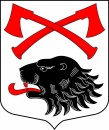 СОВЕТ ДЕПУТАТОВМУНИЦИПАЛЬНОГО ОБРАЗОВАНИЯКУСИНСКОЕ СЕЛЬСКОЕ ПОСЕЛЕНИЕКИРИШСКОГО МУНИЦИПАЛЬНОГО РАЙОНАЛЕНИНГРАДСКОЙ ОБЛАСТИРЕШЕНИЕот  12 апреля  2017 года                                                                                                   № 43/197О внесении изменений в решение совета депутатов муниципального образования Кусинское сельское поселение Киришского муниципального района Ленинградской области № 40/180 от 14.12.2016 г. «О бюджете муниципального образования Кусинское сельское поселение Киришского муниципального района Ленинградской области на 2017 год и на плановый период 2018  и 2019 годов».Рассмотрев представленный администрацией муниципального образования Кусинское сельское поселение Киришского муниципального района Ленинградской области проект решения о внесении изменений в решение совета депутатов муниципального образования Кусинское сельское поселение Киришского муниципального района Ленинградской области № 40/180 от 14.12.2016 г. «О бюджете муниципального образования Кусинское сельское поселение Киришского муниципального района Ленинградской области на 2017 год и на плановый период 2018                  и 2019 годов» (с изменениями от 08.02.2017 года № 41/184, от 15.03.2017 года №42/189)  совет депутатов муниципального образования Кусинское сельское поселение Киришского муниципального района Ленинградской области РЕШИЛ:1. Внести в решение совета депутатов муниципального образования Кусинское сельское поселение Киришского муниципального района Ленинградской области                       № 40/180 от 14.12.2016 г. «О бюджете муниципального образования Кусинское сельское поселение Киришского муниципального района Ленинградской области на 2017 год                         и на плановый период 2018 и 2019 годов» (с изменениями от 08.02.2017 года № 41/184,                       от 15.03.2017 года №42/189) следующие изменения:1.1 В пункте 1 статьи 1 цифры «21018,92» заменить на цифры «29008,03», цифры «22325,92» заменить на цифры «30315,03»В пункте 6 статьи 5 цифры «4223,66» заменить на цифры «6128,67».В пункте 3 статьи 7 цифры «4315,93» заменить на цифры «6255,73».1.4 Приложение 1 «Источники внутреннего финансирования дефицита бюджета муниципального образования Кусинское сельское поселение Киришского муниципального района Ленинградской области на 2017 год» изложить в редакции                      к настоящему решению (прилагается).Приложение 3 «Прогнозируемые поступления доходов в бюджет муниципального образования Кусинское сельское поселение Киришского муниципального района Ленинградской области на 2017 год» изложить в редакции                        к настоящему решению (прилагается).1.6 Приложение 5 «Безвозмездные поступления в 2017 году» изложить в редакции к настоящему решению (прилагается).1.7 Приложение 9 «Распределение бюджетных ассигнований по целевым статьям (муниципальным программам и непрограммным направлениям деятельности), группам (группам и подгруппам) видов расходов классификации расходов бюджета муниципального образования Кусинское сельское поселение Киришского муниципального района Ленинградской области на 2017 год» изложить в редакции                       к настоящему решению (прилагается).1.8 Приложение 11 «Распределение бюджетных ассигнований по разделам, подразделам, целевым статьям (муниципальным программам и непрограммным направлениям деятельности), группам и подгруппам видов расходов классификации расходов  бюджета муниципального образования Кусинское сельское поселение Киришского муниципального района Ленинградской области на 2017 год» изложить                   в редакции к настоящему решению (прилагается).1.9 Приложение 13 «Ведомственная структура расходов бюджета муниципального образования Кусинское сельское поселение Киришского муниципального района Ленинградской области на 2017 год» изложить в редакции                       к настоящему решению (прилагается).1.10 Приложение 19 «Распределение иных межбюджетных трансфертов                          из бюджета муниципального образования Киришский муниципальный район Ленинградской области бюджету муниципального образования Кусинское сельское поселение Киришского муниципального района в 2017 году» изложить в редакции                        к настоящему решению (прилагается).2. Опубликовать настоящее решение в газете «Кусинский вестник».3. Настоящее решение вступает в силу с даты его официального опубликования. Глава муниципального образования                                                                        В.М.ЛебедевРазослано: в дело-2, Администрация муниципального  образования Кусинское сельское поселение Киришского муниципального района Ленинградской области, Комитет финансов Киришского муниципального района- 2, газета «Кусинский вестник», КСП, прокуратура.